Сказка  по  ПДД «Иван-царевич  в  семи царствах  дорожных  знаков»                                                                            4 А класс В МОУ СОШ №14  26.12.2017 г.                                                                          Провела  кл. руководитель Лебедева Т. И.Цель: познакомить детей со знаками дорожного движенияМесто проведения: актовый зал школыФорма проведения: путешествие в Царство дорожных знаковПрисутствовали учащиеся 1-4 классовЗадачи:-научить детей различать знаки дорожного движения-воспитывать культуру безопасного поведения на дороге, законопослушность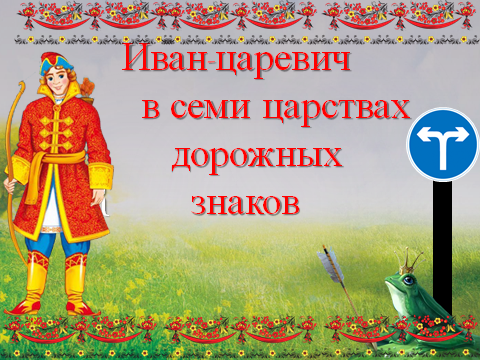  Автор:  Всем  знаком  Иван-царевич  из сказки  «Царевна-лягушка». И все  мы  знаем,  что  он  сжёг  лягушечью  кожу  Василисы  Премудрой  на  большом  огне и  она  оказалась  за  тридевять  земель  в  тридесятом царстве — у  Кощея  Бессмертного.    Ничего  не  поделаешь,  надо  спасать  Василису!   Шел он близко ли, далёко ли, долго ли, коротко ли  -  идёт  ему навстречу  старичок. - «Здравствуй,  добрый молодец! Чего ищешь, куда путь держишь?»
- Надо  мне  найти   Василису  Премудрую.  Сжёг  я  её  лягушечью  кожу  и  потому  исчезла  она,  только   и  успела  сказать: -  Ищи  меня  за  тридевять  земель  в  тридесятом царстве — у  Кощея  Бессмертного.   
«Эх, Иван-царевич! Зачем  же  ты  лягушечью  кожу  сжёг?  Не  ты  её  надел, не тебе и снимать было!  Осерчал  на  неё  Кощей  Бессмертный  и  велел  ей  три  года  квакушею  быть.      На  твоём  пути  встретятся  семь  царств  дорожных  знаков,  ты  их  должен   изучить, тогда  и   попадёшь  в тридесятое  царство  Кощея  Бессмертного. 
   Вот тебе клубок.  Куда  он  покатится — ступай за ним. Иван-царевич поблагодарил  старика  и пошёл за клубочком. 
Ведущий:  Идёт  Иван-царевич  чистым   полем, попадается   ему   медведь. Дай,  убью зверя!». - Не  убивай  меня, Иван-царевич! – я  помогу  тебе  пройти  Царство  предупреждающих знаков. 
Запомни, что  в  Царстве  предупреждающих  знаков  нужно  быть  ВНИМАТЕЛЬНЫМ, ведь эти знаки предупреждают нас об опасных участках пути. Почти  все предупреждающие  знаки  представляют  собой  треугольник,  имеющий  стороны красного  цвета  и  белую  середину.                                                                На сцену  выходят дети с предупреждающими                                                     знаками и рассказывают о каждом знаке
 А теперь, Иван, отгадай загадку, Бродят  посередь  дороги
Лоси,  волки , носороги.
Ты,  водитель,  не спеши,
Пусть  сперва  пройдут  ежи!»                                      «Дикие животные»
Ведущий: Изучив  дорожные  знаки  в  Царстве  предупреждающих  знаков,              Иван-царевич  продолжил  свой  путь,  поблагодарив  медведя. 
Идёт  он  дальше,  глядь, а  над  ним  летит утка.
Царевич  прицелился  из  лука , хотел  было  застрелить  птицу, как  вдруг  говорит   она человечьим голосом: -  Не убивай меня, Иван-царевич!  Я  тебе  помогу, ведь  знаю  я  о  твоей  беде  и  могу проводить    тебя   в  следующее  царство.                                                   На сцену  выходят дети со знаками                                                               приоритета  и рассказывают о каждом знаке                                         
Если едешь ты по ней,
Всех становишься главней,
И тебе, как будто Богу,
Уступают все дорогу!
Вот он знак, каких немного:
Это ………                  «Главная дорога»
Ведущий: С  легкостью  Иван-царевич  миновал  и  это  Царство,  ведь  желание встретиться  с  Василисой  Премудрой  было  таким   сильным…..
      Идет Иван-царевич дальше  и  вдруг  -  заяц.   Царевич опять за лук берется, стал целиться.
   -  Не  убивай  меня, Иван-царевич! Знаю , что ты  идёшь  в  тридесятое  царство.   Дальше  Царство  запрещающих  знаков.  А в  нём  не  так-то  все  просто.  Само название  «Запрещающие»  говорит  само  за  себя, то  есть  данные  знаки  запрещают какие-то действия.  Форма  этих  знаков  – круглая.   Цвет – белый и синий с красной каймой.                                                 На сцену  выходят дети с запрещающими                                                                  знаками и рассказывают о каждом знаке
«Можно встретить знак такой
На дороге скоростной,
Где больших размеров яма
И ходить опасно прямо,
Там где строится район,
Школа, дом иль стадион»
                                      «Движение пешеходов запрещено»Ведущий:    Пошёл  Иван  дальше — к  синему  морю, видит — на  песке  лежит издыхает  щука. - Ах, Иван-царевич,  сжалься  надо  мною, пусти  меня  в  море». 
Спасибо,  Иван-царевич,  вот   в награду   тебе    карта   с  предписывающими дорожными  знаками.                                                        На сцену  выходят дети с предписывающими                                                     знаками и рассказывают о каждом знакеЕсли ты спешишь в пути
Через улицу пройти
Там иди, где весь народ,
Там, где знак есть …
                                     «Переход (пешеходная дорожка)»Чудо конь велосипед,
Можно ехать или нет?
Странный этот синий знак, не понять его никак!                                        «Велосипедная дорожка»
Ведущий:  Идёт  Иван-царевич  горами  высокими.   Вдруг   подлетает   к   нему Финист-ясный   сокол- Здравствуй,  Иван-царевич,  знаю  я  про  твою  беду,  помогу  тебе  пройти  Царство информационно-указательных   знаков,   ведь   Василиса   Премудрая   сестрица   мне родная. 
Информационные знаки – это знаки, обозначающие  объекты. Информируют  участников дорожного  движения  о  характере  дороги, расположении   полос   движения.   К    этим знакам   относятся  также   указатели   направлений   и   расстояний,   знаки с указанием названий  городов  и  рек.  Форма — квадрат  или  прямоугольник,  цвет  фона  обычно синий, реже — зеленый.                             На сцену  выходят дети с информационно-указательными                                                     знаками и рассказывают о каждом знаке
«Я знаток дорожных правил,
Я машину здесь поставил,
На стоянку у ограды - 
Отдыхать ей тоже надо»                                        «Место стоянки»
Ведущий:  Идёт-бредёт   Иван-царевич   дальше,  усталый,  голодный,  видит   знак «Гостиница или мотель»,  обрадовался   царевич.                                                     На сцену  выходят дети со знаками сервиса                                             и рассказывают о каждом знаке
Эти   знаки  оказывают  и  водителям,  и  пешеходам   добрые   услуги.   Они подсказывают,  на  каких  участках  дороги  находятся  весьма  нужные  и  полезные объекты.  
Ведущий:  Так  с  помощью  знаков  сервиса,  которые  Иван-царевич  встретил  на  своем  пути,  пришел  он …..   к    избушке    на    курьих    ножках,    в которой жила Баба-яга костяная нога,  она  оказалась   весьма  гостеприимной    хозяйкой. -  Гой  еси, добрый молодец!  Зачем   ко   мне   пожаловал?» Ведущий:   Рассказал царевич ей, что ищет свою жену Василису Премудрую, и что ему нужно пройти семь царств дорожных знаков, прежде чем он окажется в царстве Кощея Бессмертного.
- Успокойся,  Иван, скоро встретишься  со  своей  любимой  женой, ведь  ты  уже  прошел  шесть  царств  дорожных  знаков, и  осталось  миновать  седьмое   царство  - дополнительной информации….На сцену  выходят дети со знаками дополнительной информациии рассказывают о каждом знаке
Красный крест на знаке том, 
Голубой у него фон».                       «Пункт медицинской помощи»
Ведущий:  Так   как   наш  герой  находился  в  Царстве  сервиса, ему  удалось  хорошо отдохнуть  перед  дорогой.  Баба-яга  накормила  его,  напоила, в  бане  выпарила  и отправила  царевича  в  последнее  царствоВедущий: - Эти  знаки  отличаются  от  всех  других  дорожных  знаков.  Они  имеют  небольшие размеры,  прямоугольную  форму  и,  как  правило, чёрные  надписи  и  изображения  на белом  фоне.  Особенность  этих  знаков  заключается  в  том, что  они  используются только  вместе  с  другими  дорожными  знаками.
   Иван-царевич снова повстречал на своем пути  старичка. Обрадовался Иван такой встрече, начал рассказывать, как прошел все царства.
- Знал  я  Иван-царевич,  что  справишься  ты  со  всеми  трудностями, — сказал старичок, — а  теперь  слушай, как  Василису  Премудрую  спасти  из  Царства  Кощея Бессмертного. Смерть  Кощея  на  конце  иглы, та  игла  в  яйце, то яйцо в утке, та утка в зайце, тот заяц в сундуке, а  сундук  стоит  на  высоком  дубу,  и  то  дерево  он  как  свой глаз бережёт.
Ведущий: Пришел Иван-царевич к высокому дубу и не знает, что ему делать, как сундук доставать.
Вдруг откуда ни  возьмись — прибежал медведь и выворотил дерево с корнем; сундук упал и разбился вдребезги. Выбежал из сундука заяц и во всю прыть наутек пустился: глядь — а за ним уж другой заяц гонится, нагнал, ухватил и в клочки разорвал.
Вылетела из зайца утка и поднялась высоко-высоко; летит, а за ней селезень бросился, как ударит её — утка тотчас яйцо выронила, и упало то яйцо в море. 
Вдруг подплывает к берегу щука и держит в зубах яйцо.
Иван-царевич взял то яйцо, разбил, достал иглу и отломил кончик. Так Кощей Бессмертный и умер.
  Иван-царевич пошел в дом Кощея, взял Василису Премудрую и воротились они домой быстро и легко, ведь наш герой Иван-царевич знал все дорожный знаки! После того они жили вместе долго и счастливо.Далее  со  зрителями  проводится викторина «Дорожные  знаки»В МОУ СОШ №14 им. Дроботовой Л.И. в целях изучения правил дорожного движения, воспитания  культуры безопасного поведения на дороге, законопослушности,-  для учащихся 1-4 классов  было проведено мероприятие  - сказка  «Иван-царевич  в  семи царствах  дорожных  знаков». Театрализованное представление, подготовленное  коллективом учащихся 4А класса под руководством  классного руководителя Лебедевой Т.И. , не только развлекло детей, но и научило  детей различать знаки дорожного движения. По окончании представления  созрителями  была  проведена викторина «Дорожные  знаки»